Witam Was po długim weekendzie. Mam nadzieję, że pełni energii przystąpicie do rozwiązania zadań przygotowania na dzisiaj:	Edukacja matematyczna:Temat: Mnożenie i dzielenie przez 9.   (nie zapisuj tematu w zeszycie)1. Obejrzyjcie  prezentację, na której przedstawiono sposób, który ułatwi Wam naukę tabliczki mnożenia przez 9 (mnożenie przez 9 jest łatwe).2. W ćwiczeniach do matematyki, na stronie 51, wykonaj ćwiczenie 1, 2 i 3./Wskazówka do ćwiczenia 3: pamiętaj, że tydzień ma 7 dni./DLA CHĘTNYCH: - ćwiczenia do matematyki, strona 51, ćwiczenie  4,- tabliczka mnożenia przez 9 https://www.xn--tabliczkamnoenia-0rd.pl/mnozenie-przez-9.htmlEdukacja techniczna:Wykonaj stronę do lapbooka z mnożeniem przez 9. /Materiały potrzebne do wydrukowania lub przerysowania potrzebne do stworzenia strony lapbooka zamieszczone są poniżej./Wychowanie fizyczne:Dziś proponuję poćwiczyć pajacyki (różne wersje), a może ktoś z Was sam wymyśli jeszcze jakiś inny sposób na wykonanie pajacykówhttps://www.youtube.com/watch?v=Sjm2VtTlgBcMam nadzieję, że świetnie poradzicie sobie z dzisiejszymi wyzwaniami,Pozdrawiam serdecznie!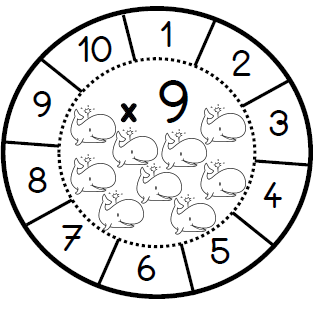 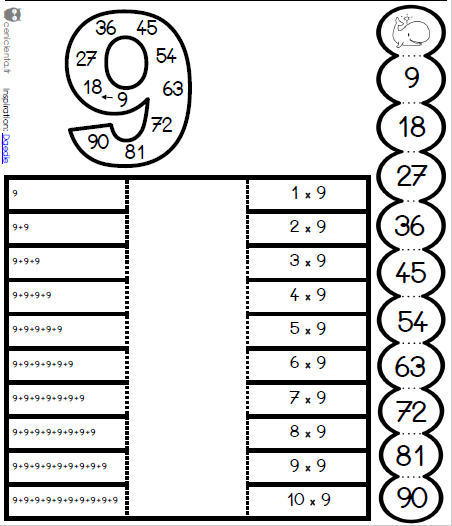 Mnożenie przez 9